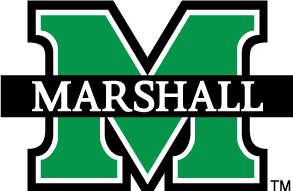 Marshall University SyllabusCollege [or School][Program]Course[Enter number and title of course, e.g., UNI 101 New Student Seminar]Course Description[Enter course description from the current catalog.]Credits[Enter credits and specify graduate or undergraduate.]Prerequisites[List prerequisites or state “none,” as appropriate.] Term/Year[e.g., Fall 2021]Class Meeting Days/Times[Specify meeting day(s) and time(s). If the class is officially scheduled to meet with multiple cohorts, an attendance schedule should be included.]Location[Specify the class location, e.g. the campus, building, and room.]Academic CalendarFor beginning, ending, and add/drop dates, see the Marshall University Academic Calendar (URL: https://www.marshall.edu/academic-calendar/ ).Instructor[Enter instructor’s full name]Contact InformationOffice: [Important: Office hours and appointments may be held in person or virtually at the instructor’s discretion. If in person, include a statement here indicating that masks are required in the instructor’s office or in any alternate indoor meeting location. If virtual, indicate here the virtual “space” where students can find you (Blackboard, Teams, Teams Chat, etc.) and provide clear instructions about how to access your online office hours].Office Hours: [Enter office hours]; or by appointment. [Important: Office hours may be held in person or virtually at the instructor’s discretion. If virtual, indicate here the regular days/times you will be available online without an appointment].Office Phone: [Enter office phone number]Marshall Email: [Enter Marshall email address]COVID-19 Related InformationMarshall's official COVID-19 protocols are online at https://www.marshall.edu/coronavirus (URL: https://www.marshall.edu/coronavirus/).   Policies and protocols may change over time as we respond to changing conditions. The website will always contain the most recent information. Key policies at the start of the Fall 2021 semester include the following:Masks are required for everyone in all public indoor spaces on university property, regardless of one’s vaccination status. These spaces include classrooms, labs, office suites, hallways, lobbies, stairwells, etc. Instructors may choose to teach either while wearing a mask or face shield or while standing behind the plexiglass barrier in the classroom.In order to remain in in-person classes, students must sign the Marshall Return to Campus Student Agreement that outlines public health expectations and University COVID-19 policies: https://bit.ly/2VP3Naa (URL: https://bit.ly/2VPENaa).In order to remain in in-person classes for the Fall 2021 semester, students must submit their current vaccination status in the online Student Vaccination Registry here: https://mubert.marshall.edu/vaccinerecord.php (URL: https://mubert.marshall.edu/vaccinerecord.php/).  The registry offers several possible responses, including an option to not disclose vaccination status. Students will disinfect their personal workspaces and virtual learning hubs with disinfectant wipes provided nearby.Students who are unable to follow University requirements due to a disability should seek reasonable accommodations from the Office of Disability Services (ODS) during the first week of class.Required and/or Recommended Texts and MaterialsRequired Texts and Materials[List required texts and/or materials or state none are required.] Recommended/Optional Texts and Materials[List recommended/optional texts and/or materials or delete this section.] Course Student Learning OutcomesThe table below shows the following relationships:  How each student learning outcome will be practiced and assessed in the course. Course Requirements/Due Dates[Enter specific course requirements/due dates.]Grading Policy[State your specific grading policy, e.g., grading scale, late work policy, etc.]Attendance/Participation Policy[State attendance and/or participation policy. Be sure that your policy considers COVID-19 related absences.]University Policies By enrolling in this course, you agree to the University Policies.  Please read the full text of each policy (listed below) by going to MU Academic Affairs: University Policies. (URL: https://www.marshall.edu/academic-affairs/policies/ )Academic Dishonesty PolicyAcademic Dismissal PolicyAcademic Forgiveness PolicyAcademic Probation and Suspension PolicyAffirmative Action PolicyDead Week PolicyD/F Repeat RuleExcused Absence Policy for UndergraduatesInclement Weather PolicySexual Harassment PolicyStudents with Disabilities (Policies and Procedures)University Computing Services Acceptable Use PolicyCourse Schedule[Provide the course schedule. You may enter it in the table below or provide it in another format. Course student learning outcomesHow students will practice each outcome in this courseHow student achievement of each outcome will be assessed in this courseStudents will… [enter an objective/outcome][List relevant learning activities here—e.g., group work, discussion, in-class exercises, chapter reviews, low-stakes writing, practice presentations, etc.][List assessments—exams, papers, projects, presentations—that will be used to evaluate mastery of this particular outcome].Students will… [enter an objective/outcome]Students will… [enter an objective/outcome]Students will… [enter an objective/outcome]Week [or Lesson, Unit, etc.]Activity/AssignmentPoints(Percentage)Due Date